Central Baptist Church        Sunday, September 11, 2022        Rally Sunday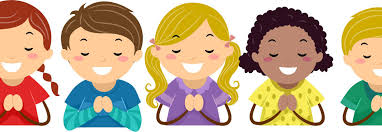 PreludeWelcome/Announcements *Hymn 					    Jesus Loves Me                                No. 579Call to Worship     One:  Let all of God's children come together in the house of the Lord!  All:    We are each sisters and brothers in Christ, beloved by Almighty         God.One:  And God has blessed us abundantly so we might pass those blessings         along.All:	 Then let us remember in all we do that we are indeed children of         God.One:  And let us proclaim for all to hear of God's love.All:    Blessed be the name of the Lord!   
Unison Prayer of Invocation We are all God's children who deserve to live in peace and abundance. We are all children of God using our skills and love to grow the level of compassion in the world. We are all one family invited to lift up members of God's children throughout our church, community, and world.Gloria Patri       										 No. 623Glory be to the Father and to the Son and to the Holy Ghost, as it was in the beginning, is now and ever shall be, world without end Amen, AmenAnthemConsider the LiliesChildren’s Message  *Hymn                              Jesus Loves the Little Children                        No. 580  (As the congregation sings, the youth will head off to Sunday school)Joys and Concerns ~Silent Meditation~Pastoral Prayer & The Lord’s PrayerOur Father, who art in heaven, hallowed be thy name. Thy kingdom come. Thy will be done, on earth as it is in heaven. Give us this day our daily bread. And forgive us our trespasses, as we forgive those who trespass against us. And lead us not into temptation but deliver us from evil. For thine is the kingdom, and the power, and the glory, forever. Amen.Offering & Friendship Forms  Please pass the black friendship pad along your pew so that each person may sign. If you would like to set up a visit or meeting with the pastor or know of another who may want a visit, please make a notation on the forms. They are collected by our Deacons each week for the pastor.*Doxology	                  							         No. 625                                                            Praise God from whom all blessings flow; Praise Him, all creatures here below; Praise Him above ye heavenly host; Praise Father, Son, and Holy Ghost.*Prayer of DedicationSCRIPTURE  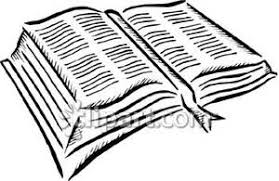 Matthew 18:1-5Matthew 19:13-15Sermon   		                 Ahh~ The Joy of Children*Hymn        	             All Things Bright and Beautiful                          No. 578   Benediction Postlude				 The Worship is ended...Our Service Now Begins*Please stand if you are able